27 Seminario de Formación Teológica - 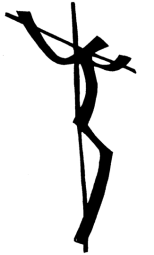 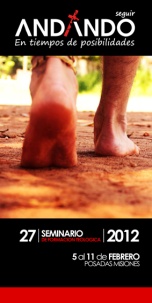 Seguir andando en Tiempos de PosibilidadesPosadas 2012Las promesas de liberación y glorificación de Sión Lectura Popular y Comunitaria de la BibliaPor Isabel IñiguezIsaías, 61,1-111El espíritu del Señor está sobre mí,porque el Señor me ha consagrado;me ha enviado a dar buenas noticias a los pobres,a aliviar a los afligidos,a anunciar libertad a los presos,libertad a los que están en la cárcel;	2a anunciar el año favorable del Señor,el día en que nuestro Diosnos vengará de nuestros enemigos.Me ha enviado a consolar a todos los tristes,	3a dar a los afligidos de Siónuna corona en vez de ceniza,perfume de alegría en vez de llanto,cantos de alabanza en vez de desesperación.Los llamarán “robles victoriosos”,plantados por el Señor para mostrar su gloria.	4Se reconstruirán las viejas ruinas,se levantarán los edificios destruidos hace mucho,y se repararán las ciudades en ruinas.	5Los extranjeros se pondrán a cuidarlos rebaños, los campos y los viñedos de ustedes.	6Y a ustedes los llamarán sacerdotes del Señor,siervos de nuestro Dios.Disfrutarán de la riqueza de otras nacionesy se adornarán con el esplendor de ellas.	7Y como mi pueblo ha tenido que sufrirdoble porción de deshonra e insultos,por eso recibirá en su paísdoble porción de riquezas y gozará de eterna alegría.	8Porque el Señor ama la justicia,y odia el robo y el crimen.Él les dará fielmente su recompensay hará con ellos una alianza eterna.	9Sus descendientes serán famosos entre las naciones;todos los que los vean reconoceránque son un pueblo que el Señor ha bendecido.	10¡Cómo me alegro en el Señor!Me lleno de gozo en mi Dios,porque me ha brindado su salvación, ¡me ha cubierto de victoria! Soy como un novio que se pone su coronao una novia que se adorna con sus joyas.	11Porque así como nacen las plantas de la tierray brotan los retoños en un jardín,así hará el Señor que brote su victoriay que todas las naciones entonen cantos de alabanza.     En un grupo y con tiempo se podría desarrollar los pasos de análisis de un texto de manera colectiva.Vamos a pasar directamente al desarrollo interpretativo y para esto me remito a los aportes de (Croatto, S).  Este texto es un núcleo centro: Las promesas de liberación y glorificación de Sión (60-62),  dentro del contexto del libro de Isaías, (56-66).  En el texto (Is.61, 1-3), el Profeta proclama la liberación integral. Nos presenta tres ejes importantes a considerar: 1) Que el Espíritu, el soplo del Espíritu, su intervención,  antecede a la misión y a la liberación; 2) La misión, el envío tiene que ver con Nuevas noticias: “evangelio”, con contenidos de liberación a sujetos concretos, los pobres-oprimidos.      Tercer Isaías señala la opresión como la causa fundamental de la pobreza, (58,3.5.7 y 61,1.2) y cuando refiere a los pobres lo hace en términos concretos:Los pobres, afligidos, presos, los tristes. Además, que la misión tiene que ver con los contenidos de liberación, pero también de solidaridad, de construcción y lo expresa con varios verbos: reconstruir, levantar, reparar, cuidar.  3) Que la liberación es integral y representa una plataforma, un paradigma, o el programa mesiánico que luego presentará Jesús según Lc,4.La liberación tiene un componente esencial la inclusión de los sujetos pobres-oprimidos.      Jesús seleccionó dos textos de Tercer Isaías y con ellos expuso las Buenas noticias para los pobres, vino a proclamar la liberación a los cautivos, la vista a los ciegos, libertad a los oprimidos y proclamar el año de gracia del Señor, luego  les dijo: “Esta Escritura que acaban de oír se ha cumplido hoy”, “su proyecto del nuevo orden justo venidero (Is 61:1-2 + 58:6 a Lc 4:18-19)”.En relación a los contenidos de la liberación:     “Isaías 58, un texto del jubileo, en el (2), se refiere a un estatuto (mishpat) de Dios que había sido olvidado y cuyo olvido causaba mucha injusticia y opresión. La ley del jubileo fue una de las más olvidadas. La estipulación básica del año del jubileo era la emancipación de todos los deudores esclavizados, para que volvieran y recuperaran su patrimonio; el ayuno aceptable que proclama Isaías 58 es también la liberación: desatar los lazos injustos, deshacer las coyundas del yugo, despedir libres a los oprimidos y romper todo yugo, (58,6).La violencia de los opresores denunciado por (Is.58,4) se explica mejor como el fenómeno cuando los sectores dominantes de la economía, (internos o externos) procuran cobrar forzadamente los exorbitantes intereses que los pobres deben pagarles. Señalar con el dedo para hacer acusaciones falsas (Is.58,9b) era otro mecanismo común que los opresores utilizaban para quitarles las propiedades a los pobres y débiles”, (Croatto,S).   En el proyecto de liberación los extranjeros serán incluídos; los que sufrieron vivirán tiempos de alegría, de alabanza, “porque el Señor ama la justicia, odia el robo y el crimen, (es un no a la corrupción). Con esta nueva comunidad Él establecerá la alianza eterna”, (4-9).Y serán llamados un pueblo sacerdotal.     “Para su sermón inaugural en Nazaret, Jesús toma también, otro texto de Isaías, “ después, en su esfuerzo por purificar el Templo (Marcos 11:15-19 // Lucas 19:45-48 // Mt 21:12-17;  Juan 2:14-16), que resultó su crucifixión, Jesús arriesgó su vida para establecer una comunidad inclusiva—Otro principio del Tercer Isaías: Mi casa será llamada casa de oración para todos los pueblos” (Isaías 56:7; Marcos 11:17 y //s).Además, cuando escogió a los eunucos como paradigma de la nueva comunidad (Mt 19:12), en vez de destacar “valores de la familia”, Jesús siguió el ejemplo del Tercer Isaías (56:3-5) al insistir en su derecho de ser líder en esta comunidad sin casarse o procrear hijos”, (Croatto, S.)     Ahora, los oráculos de Tercer Isaías reflejarían los años difíciles después del retorno de la pequeña minoría de los exiliados de Babilonia a Jerusalén, después del decreto de Ciro (.C),(Croatto, S.) a partir de que los israelitas pusieran los cimientos para el nuevo templo (Esdras 5:14-16), pero pararon la reconstrucción porque la situación socio-económica se deterioró gravemente (Ageo explicó que la causa de la pobreza y otros desastres llevaron a negarse a continuar y terminar la reconstrucción del templo).      Además, de la crisis económica,(Is.56-66), hace patente la amarga enemistad entre grupos rivales en Judá, denuncia a los líderes políticos y religiosos corruptos que excluyen y marginan a la nueva comunidad, a los extranjeros y a las minorías sexuales.     Concluyendo, algunos elementos: a) este poema es el eco de los Cantos del Siervo, (ver 42,1.7;49,9 y 50,4-11); b) Observamos una teología dialéctica que afirma la liberación a los oprimidos, (58,6), así como la solidaridad con los necesidades concretas de los pobres, (58,7) y c) Jesús tomó la solidaridad con los pobres y débiles, pero trastornó mesas como denuncia de las estructuras opresoras y estableció la nueva comunidad inclusiva sin discriminar a los pobres, a las mujeres y a las minorías sexuales, (ver Is.58,6; 61,1-2; Lc.4,18-19; Rm16), (Croatto,S). 